СП 113.13330.2012 изм.1 «Стоянки автомобилей» (ПЕРЕСМОТР)Предложения, замечания, вопросы, комментарииСоставил: Блиндер Александр Евгеньевич
Архитектор, Нач.ТО г. Краснодар aeblinder@mail.ruДанная работа не претендует на полноту анализа рассматриваемого документа. Замечания и предложения подготовлены на основании ПРОЕКТа СП изм.2 СП 113.13330.2012 (АО «ЦНИИПромзданий»)Во 2-м столбце таблицы красным цветом и подчеркиванием выделены фрагменты и пункты, вызывающие сомнения.Выводы:…………….Руководитель Технического отдела, Архитектор											А.Е.Блиндер  (aeblinder@mail.ru)ООО "Девелопмент-проект", г. Краснодар№СП 113.13330.2012 изм.1 (пересмотр)Предложения, замечания, вопросы, комментарииСП 113.13330.2012 изм.1 «Стоянки автомобилей»О переименовании СП 113.13330 Минстроя РоссииПочему наименование документа СП 113.13330.2012 «Стоянки автомобилей» звучит именно так?Основными понятиями Технический регламент «О безопасности зданий и сооружений» 384-ФЗ установил: «здание» [ч.6 384-ФЗ], «сооружение» [ч.23 384-ФЗ], «помещение» [ч.14 384-ФЗ].Наименование документа в первую очередь должно отражать причастность к результату строительства, а уже затем предмет описания. Почему в наименовании документа отсутствуют ключевые слова «здание» и (или) «сооружение»?Например:СП 44.13330.2011 Административные и бытовые зданияСП 54.13330.2011 Здания жилые многоквартирныеСП 55.13330.2011 Дома жилые одноквартирныеСП 56.13330.2011 Производственные зданияСП 118.13330.2012 Общественные здания и сооруженияСП 158.13330.2014 Здания и помещения медицинских организаций. Правила проектированияСП 160.1325800.2014 Здания и комплексы многофункциональные. Правила проектированияПРОЕКТ СП Многофункциональные высотные здания и здания-комплексы.Так, предлагаю переименовать «Стоянки автомобилей» на СП «Здания и сооружения стоянок механических транспортных средств» (подходит для авто-мото транспортных средств). Данное наименование полностью отражает содержание документаПо изложению проекта текста СП 113.13330.2012 изм.1 «Стоянки автомобилей» (в целом по тексту, размещенным на сайте ФАУ «ФЦС»)Тексты проектов документов должны соответствовать: ПП№858 и основополагающим стандартам национальной системы стандартизации.Раздел 1 Пункт 1.1* Добавлены слова «должен соблюдаться на всех этапах создания и эксплуатации» Исключено: «распространяется на проектирование…..микроавтобусов ……….(мотоциклов, мотоциклов с коляской, мотороллеров, мопедов, скутеров и т. п.) с приведением их к одному расчетному виду (легковому автомобилю) в соответствии с пунктом 11.19 СП 42.13330. Добавлено: «В данном документе рассматриваются стоянки автомобилей легковых автомобилей и микроавтобусов (далее по тексту – стоянки автомобилей) соответствующих приложению А».Добавленные слова предлагаю изложить в следующей редакции:«Настоящий свод правил должен соблюдаться на всем этапе жизненного цикле здания». Понятие «Жизненный цикл здания или сооружения» [ч.5 ст.2 384-ФЗ]Во втором абзаце проекта изменений слова «Добавлено» к какой части предложения относятся? Куда добавлены или после чего добавить?См. п.5.2.4 ГОСТ Р 1.2-2014 и п.5.2 ГОСТ 1.5-2001 и т.д.Употребление дважды слов «автомобилей» во втором абазе неуместно. Предлагаю изложить иначе.Вопрос по добавлению второго абзаца со ссылкой на Приложение А. При чем здесь вообще Приложение А? Исправить неточность. Исключены ссылки на следующие нормативные документы: СП 1.13130.2009 Системы противопожарной защиты. Эвакуационные пути и выходы СП 2.13130.2009 Системы противопожарной защиты. Обеспечение огнестойкости объектов защиты СП 3.13130.2009 Системы противопожарной защиты. Система оповещения и управления эвакуацией людей при пожаре. Требования пожарной безопасности СП 4.13130.2009 Системы противопожарной защиты. Ограничение распространения пожара на объектах защиты. Требования к объемно-планировочным и конструктивным решениямСП 5.13130.2009 Системы противопожарной защиты. Установки пожарной сигнализации и пожаротушения автоматические. Нормы и правила проектирования СП 6.13130.2009 Электрооборудование. Требования пожарной безопасности СП 7.13130.2009 Отопление, вентиляция и кондиционирование. Противопожарные требования СП 8.13130.2009 Системы противопожарной защиты. Источники наружного противопожарного водоснабжения. Требования пожарной безопасности СП 10.13130.2009 Системы противопожарной защиты. Внутренний противопожарный водопровод. Требования пожарной безопасности СП 12.13130.2009 Определение категорий помещений, зданий и наружных установок по взрывопожарной и пожарной опасностиВо Введении проекта документа записано: «Учитывались также требования…и сводов правил системы противопожарной защиты»Исключены без замены? На каком основании?Почему же тогда не исключили СП 154.13130.2013 «Встроенные подземные автостоянки. Требования пожарной безопасности» из СП 113.13330 изм.1?2 Нормативные ссылкиПримечание - При пользовании настоящим сводом правил целесообразно проверить действие ссылочных стандартов (сводов правил и/или классификаторов) в информационной системе общего пользования - на официальном сайте национального органа Российской Федерации по стандартизации в сети Интернет или по ежегодно издаваемому информационному указателю «Национальные стандарты», который опубликован по состоянию на 1 января текущего года, и по выпускам ежемесячно издаваемого информационного указателя «Национальные стандарты» за текущий год. Если заменен ссылочный стандарт (документ), на который дана недатированная ссылка, то рекомендуется использовать действующую версию этого стандарта (документа) с учетом всех внесенных в данную версию изменений. Если заменен ссылочный стандарт (документ), на который дана датированная ссылка, то рекомендуется использовать версию этого стандарта (документа) с указанным выше годом утверждения (принятия). Если после утверждения настоящего стандарта в ссылочный стандарт (документ), на который дана датированная ссылка, внесено изменение, затрагивающее положение, на которое дана ссылка, то это положение рекомендуется применять без учета данного изменения. Если ссылочный стандарт (документ) отменен без замены, то положение, в котором дана ссылка на него, рекомендуется применять в части, не затрагивающей эту ссылку. Сведения о действии сводов правил можно проверить в Федеральном информационном фонде технических регламентов и стандартов.Изменения в своды правил никогда не публикуются в Указателе «Национальные стандарты», издаваемым Росстандартом.Указатель содержит сведения по состоянию на 1 января 2015 г. о национальных стандартах Российской Федерации, межгосударственных стандартах, введенных в действие в качестве национальных стандартов Российской Федерации, общероссийских классификаторах технико-экономической и социальной информации.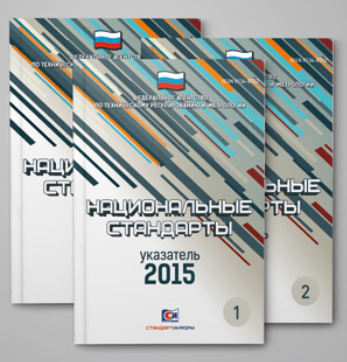 Под официальным исполнительным органе федеральной власти в данном документе надо понимать – Минстрой России (и его подведомственное учреждение ФАУ «ФЦС»). Следует отметить, что на данный момент в Положении о Минстрое России отсутствует запись об издании такого документа и ежемесячных печатных изданий для публикации изменений.Если исключить те термины, кот. предусмотрены настоящим проектом, то останутся термины в СП 113 изм.1:3.6 гараж3.10 механизированная стоянка автомобилей3.12 наземная стоянка автомобилей открытого типа3.13 наземная стоянка автомобилей закрытого типа3.14 обвалованная стоянка автомобилей3.18 плавучие стоянки автомобилей3.19 плоскостная открытая стоянка автомобилей3.21 полумеханизированная стоянка автомобилей3.24 постоянное хранение автомобилей3.25 посты технического обслуживания (ТО) и текущего ремонта (ТР)3.27 рампа (пандус)3.29 стоянка автомобилей (стоянка, паркинг, парковка, гараж, гараж-стоянка)3.30 хранение автомобилей боксового типа (парковочный бокс)3.31 хранение автомобилей манежного типа*3.21 слова «в ячейки хранения» заменено на «в парковочное место».Предлагаю – унифицировать до минимума количество терминов и определений по автостоянкам и изложить их в ОДНОМ документе. В случае необходимости использования термина - давать ссылку на соответствующий нормативный документ, а не дублировать термины и их определения. Исключить все скобки в терминах – вводят в заблуждение.С терминами в Сводах правил бардак. Организациям-разработчикам хватит соревноваться кто больше терминов включит в свой документ и изложит их на свое усмотрение.---------------------------------------------------------------------------------------------------------------------ч.21 ст.1 ГрК:- Парковка---------------------------------------------------------------------------------------------------------------------Приложение Б (обязательное) СП 42.13330.2011 Градостроительство. Планировка и застройка городских и сельских поселений:- хранение:- парковка:- автостоянки:- гостевые стоянки:- гаражи-стоянки: гаражи:---------------------------------------------------------------------------------------------------------------------СП 4.13130.2013 Системы противопожарной защиты. Ограничение распространения пожара на объектах защиты:3.1 автостоянка (стоянка для автомобилей):3.2 автостоянка надземная закрытого типа:3.3 автостоянка открытого типа:3.4 автостоянки с пандусами (рампами):3.23 механизированная автостоянка:3.35 рампа (пандус):---------------------------------------------------------------------------------------------------------------------СП 154.13130.2013 Встроенные подземные автостоянки Требования пожарной безопасности:3.1 cтоянка для автомобилей (автостоянка):3.2 подземная автостоянка:3.3 автостоянки с пандусами (рампами):3.4 механизированная автостоянка:3.5 автостоянка с полумеханизированной парковкой:3.6 встроенная автостоянка:---------------------------------------------------------------------------------------------------------------------ПРОЕКТ первой редакции СП 54.13330 от АО «ЦНИИП жилища» вводит термин:Автостоянка (гараж-стоянка) - Помещение встроенное, пристроенное, встроенно-пристроенное, или отдельно стоящее, для хранения автомобилей, не оборудованное для их ремонта и/или технического обслуживания кроме ручных автомоек, смотровых ям или эстакад. Автостоянки могут располагаться в надземной или подземной части здания, в том числе на открытых площадках (террасах) и на эксплуатируемых кровлях. Термины и определения автостоянок по СП 113.13330.Раздел 4 Размещение стоянок автомобилей. Общие положения.Раздел 5 Объемно-планировочные и конструктивные решенияРаздел 6 Инженерное оборудование и сети инженерно-технического обеспеченияИдея переноса пожарных требований по аналогии с советской системой СНиП это все понятно, но ст.6 123-ФЗ «О требованиях пожарной безопасности» - никто не отменял. В этой связи от пожарных СП МЧС России проектировщик никуда не уйдет! А в случае включения «новоиспеченных» пунктов в ПП№1521 ситуация усугубиться на уровне нормативных правовых актов! Не нужно усугублять ситуацию.*Предлагаю провести совещание с ФГБУ ВНИИПО МЧС России, чтобы в дальнейшем не получить противоречия по требованиям пожарной безопасности.Прошу обратить внимание ФАУ «ФЦС» и ТК 465.СП (проект, первая редакция). Автостоянки. Требования пожарной безопасности.Разработчик: ФГБУ ВНИИПО МЧС РоссииПубличное обсуждение проекта СП до 29 декабря 2015г.Уведомление о завершении публичного обсуждения проекта свода правил 18.02.2016ВЗАМЕН СП 154.13130.2013 и раздела 6.11 СП 4.13130.2013